Zadania na 100 lecie szkołyKlasa 4- część 3Zadanie 1W zapisie     0      00=6000 w miejsce każdego ze znaków 	i 	można wstawić po jednej cyfrze. Na ile sposobów można to zrobić, aby otrzymać poprawnie wykonane działanie ?  Zadanie 2.Wpisz w okienka brakujące cyfry. 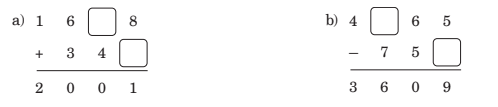 Zadanie 3.Znajdź liczbę, która przy dzieleniu przez 2 daje resztę 1, a przy dzieleniu przez 3 resztę 2. Zadanie 4. Dana jest pewna liczba.  Liczba dwa razy większa niż ona i liczba o 2 większa od niej są równe . Jaka to liczba? Zadanie 5. Podłoga w pokoju Magdy jest prostokątem o wymiarach 3,8 m × 2,5 m. Ile będzie kosztowało polakierowanie tej podłogi, jeśli za polakierowanie 1 m2 trzeba zapłacić 11 zł?Zadanie 6. Stu uczniów jechało na zieloną szkołę trzema autokarami. W pierwszym i drugim było razem 50 uczniów, w drugim i trzecim- 80. Ilu uczniów było w każdym autokarze?  